Zastupitelstvo města Prostějova s c h v a l u j eprodej části pozemku p.č. 8027 – orná půda v k.ú. Prostějov o výměře cca 1.750 m2 (přesná výměra bude známa po zpracování geometrického plánu) společnosti Mubea Stabilizer Bar Systems s.r.o., se sídlem Prostějov, Dolní 100, PSČ: 796 01, IČ: 292 83 132, za následujících podmínek:za kupní cenu ve výši dle znaleckého posudku (cena obvyklá) 580 Kč/m2 bez DPH, tj. celkem cca 1.015.000 Kč bez DPH, splatnou před podpisem kupní smlouvy, náklady spojené s vypracováním geometrického plánu, znaleckého posudku a správní poplatek spojený s podáním návrhu na povolení vkladu vlastnického práva do katastru nemovitostí uhradí kupující.Důvodová zpráva:      Na Odbor správy a údržby majetku města Magistrátu města Prostějova se dne 01.06.2018 obrátil zástupce společnosti Mubea Stabilizer Bar Systems s.r.o., se sídlem Prostějov, Dolní 100, PSČ: 796 01, IČ: 292 83 132, s žádostí o prodej části pozemku Statutárního města Prostějova p.č. 8027 – orná půda v k.ú. Prostějov o výměře cca 1.750 m2 za účelem budoucího scelení pozemků této společnosti. Předmětný pozemek se nachází mezi pozemkem p.č. 7346 v k.ú. Prostějov ve vlastnictví této společnosti, na kterém je v současné době realizována výstavba nového výrobního areálu, a pozemkem p.č. 8315 v k.ú. Prostějov, který tato společnost v současné době vykupuje od soukromého vlastníka. Odkupem předmětného pozemku bude dosaženo budoucího scelení pozemků společnosti Mubea Stabilizer Bar Systems s.r.o. v této lokalitě. Záležitost je řešena pod SpZn. OSUMM 214/2018.     Odbor územního plánování a památkové péče sděluje, že pozemek je součástí rozvojové plochy Z22 č. 0776 – plocha smíšená výrobní (VS). Je zde stanovena maximální výška zástavby 15 m, zastavěnost 10 – 40%, min. zatravnění 15%. Podrobnější informace k hlavnímu, podmíněně přípustnému a nepřípustnému využití naleznete v textové části platného Územního plánu Prostějov, který je uložen na Magistrátu města Prostějova, Odboru územního plánování a památkové péče, oddělení územního plánování, a také je dostupný na internetových stránkách města – www.prostejov.eu/up.      Odbor územního plánování a památkové péče souhlasí s prodejem části pozemku parcelní číslo 8027 v katastrálním území Prostějov.       Odbor životního prostředí sděluje, že v rámci obhospodařování zemědělských pozemků musí být zajištěn přístup pro jednotlivé parcely z polní cesty. Pokud je zajištěn přístup ze severní strany pozemků, nemáme připomínek. V opačném případě nedoporučujeme odkup části pozemku p.č. 8027 v k.ú. Prostějov sousedící s pozemky p.č. 7331, p.č. 7330, p.č. 7329, p.č. 7328, p.č. 7327 a p.č. 7326, vše v k.ú. Prostějov. (pozn. Odboru SÚMM – přístup k uvedeným pozemkům je zajištěn ze severní strany pozemků přes pozemky Statutárního města Prostějova a Městyse Kralice na Hané).     Odbor rozvoje a investic posoudil uvedenou žádost a sděluje, že nemá námitky k odprodeji části pozemku p.č. 8027 v k.ú. Prostějov ve vlastnictví Statutárního města Prostějova za účelem scelení pozemků společnosti Mubea Stabilizer Bar Systems s.r.o. Doporučujeme však odprodej pouze té části pozemku p.č. 8027 v k.ú. Prostějov, která přímo sousedí s pozemkem p.č. 7346 v k.ú. Prostějov ve vlastnictví žadatele.      Komise pro rozvoj města a podporu podnikání ve svém stanovisku ze dne 19.06.2018 doporučuje Radě města prodej pozemku.     Rada města Prostějova dne 27.06.2018 usnesením č. 8614 vyhlásila záměr prodeje části pozemku p.č. 8027 – orná půda v k.ú. Prostějov o výměře cca 1.750 m2 (přesná výměra bude známa po zpracování geometrického plánu) za následujících podmínek:za kupní cenu ve výši minimálně dle znaleckého posudku (cena obvyklá) splatnou před podpisem kupní smlouvy,náklady spojené s vypracováním geometrického plánu, znaleckého posudku a správní poplatek spojený s podáním návrhu na povolení vkladu vlastnického práva do katastru nemovitostí uhradí kupující.     Záměr prodeje předmětné části pozemku byl zveřejněn v souladu s příslušnými ustanoveními zákona č. 128/2000 Sb., o obcích (obecní zřízení), v platném znění, vyvěšením na úřední desce Magistrátu města Prostějova a způsobem umožňujícím dálkový přístup. K vyhlášenému záměru se v zákonem stanovené lhůtě nikdo další nepřihlásil.     Dle znaleckého posudku byla obvyklá cena za 1 m2 pozemku p.č. 8027 v k.ú. Prostějov znalcem stanovena ve výši 580 Kč/m2.     Odbor správy a údržby majetku města nemá námitek ke schválení prodeje části pozemku p.č. 8027 v k.ú. Prostějov o výměře cca 1.750 m2 společnosti Mubea Stabilizer Bar Systems s.r.o. za podmínek dle návrhu usnesení. Požadovaná část pozemku neslouží jako přístupová cesta k zemědělsky obhospodařovaným pozemkům nacházejícím se severně od něj (p.č. 7331, p.č. 7330, p.č. 7329, p.č. 7328, p.č. 7327 a p.č. 7326, vše v k.ú. Prostějov). V případě, že by si Statutární město Prostějov ponechalo ve vlastnictví část pozemku p.č. 8027 v k.ú. Prostějov vyjma části přímo sousedící s pozemkem p.č. 7346 v k.ú. Prostějov ve vlastnictví společnosti Mubea Stabilizer Bar Systems s.r.o., jak doporučuje ve svém stanovisku Odbor rozvoje a investic, byla by jeho část po přístupovou polní cestu velice problematicky samostatně využitelná. Zbylá část pozemku p.č. 8027 v k.ú. Prostějov, která zůstane ve vlastnictví Statutárního města Prostějova, bude nadále součástí přístupové polní cesty.       Odbor SÚMM upozorňuje na skutečnost, že předmětný pozemek je zemědělsky obhospodařován.     Společnost Mubea Stabilizer Bar Systems s.r.o. není dlužníkem Statutárního města Prostějova.     Materiál byl předložen k projednání na schůzi Finančního výboru dne 20.08.2018.Přílohy:	situační mapa		fotomapaProstějov:	14.08.2018Osoba odpovědná za zpracování materiálu: 	Mgr. Libor Vojtek, vedoucí Odboru správy a údržby majetku města, 	v zastoupení Bc. Vladimír Hofman, vedoucí oddělenínakládání s majetkem města Odboru SÚMM, v. r. Zpracoval:	Bc. Vladimír Hofman, v. r. 		vedoucí oddělení nakládání s majetkem města Odboru SÚMM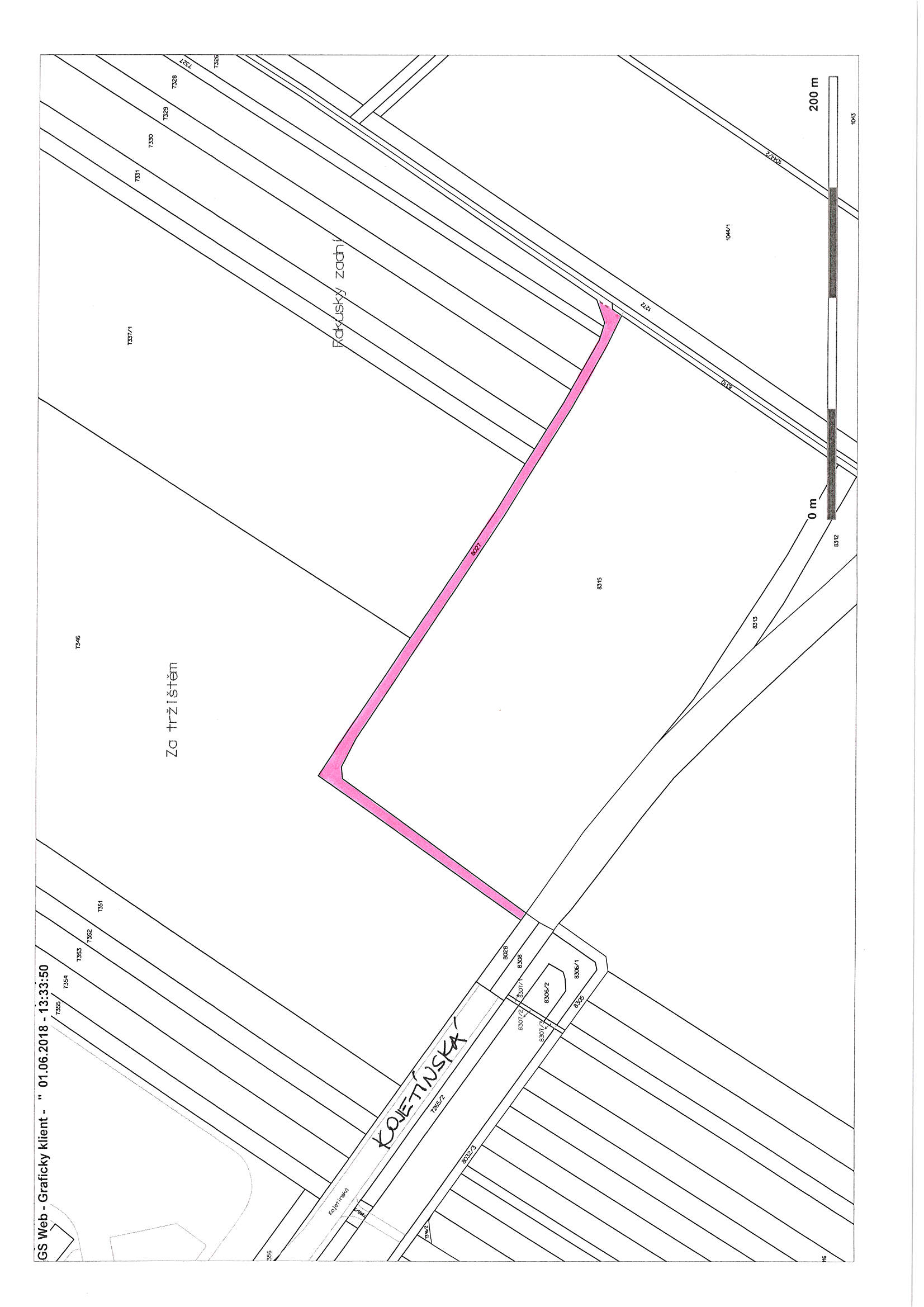 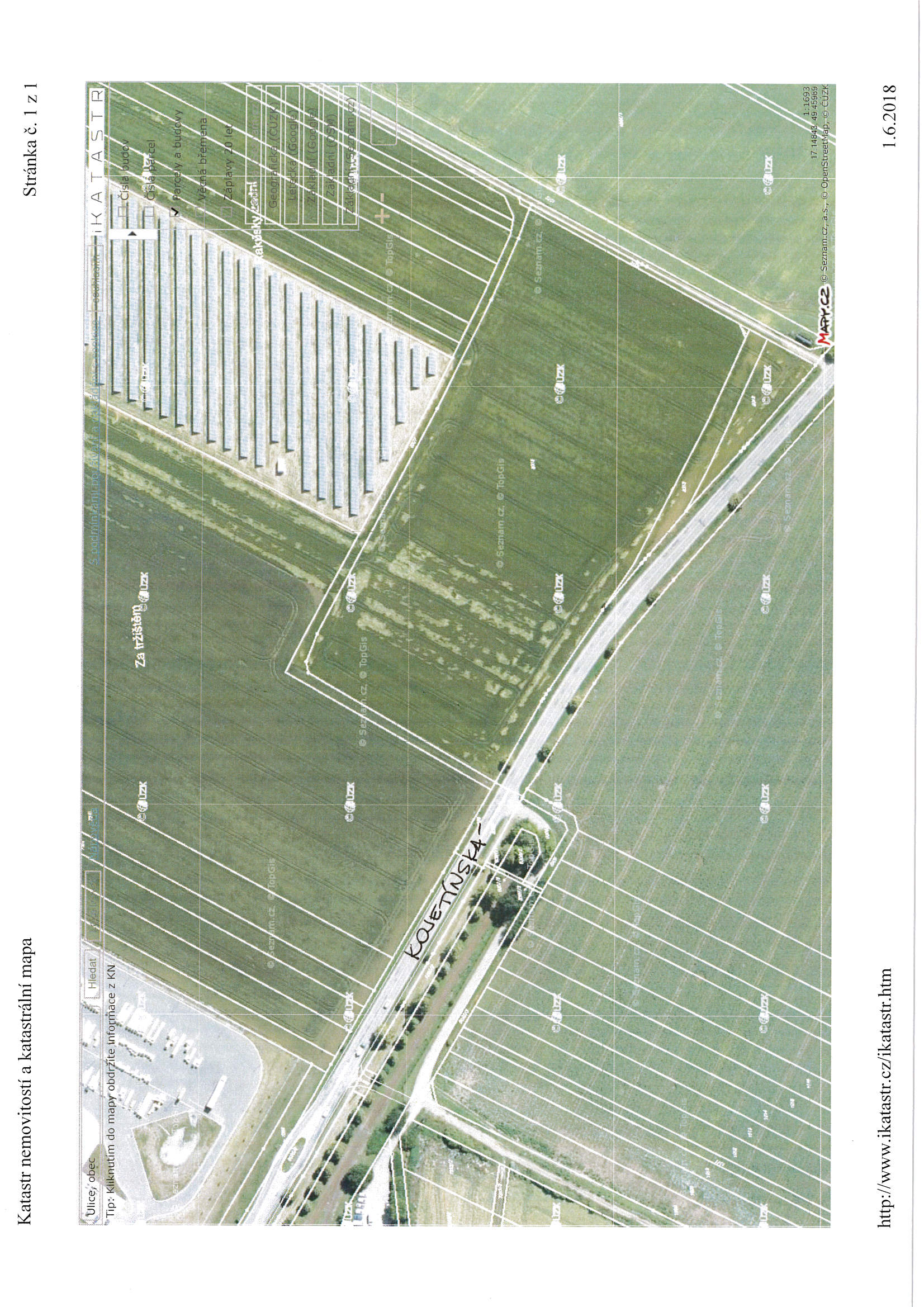 MATERIÁLMATERIÁLčíslo: pro zasedání pro zasedání pro zasedání pro zasedání Zastupitelstva města Prostějova konané dne 27.08.2018Zastupitelstva města Prostějova konané dne 27.08.2018Zastupitelstva města Prostějova konané dne 27.08.2018Zastupitelstva města Prostějova konané dne 27.08.2018Název materiálu:Schválení prodeje části pozemku p.č. 8027 v k.ú. ProstějovSchválení prodeje části pozemku p.č. 8027 v k.ú. ProstějovSchválení prodeje části pozemku p.č. 8027 v k.ú. ProstějovPředkládá:Rada města ProstějovaRada města ProstějovaRada města ProstějovaMgr. Jiří Pospíšil, náměstek primátorky, v. r. Mgr. Jiří Pospíšil, náměstek primátorky, v. r. Mgr. Jiří Pospíšil, náměstek primátorky, v. r. Návrh usnesení:Návrh usnesení:Návrh usnesení:Návrh usnesení: